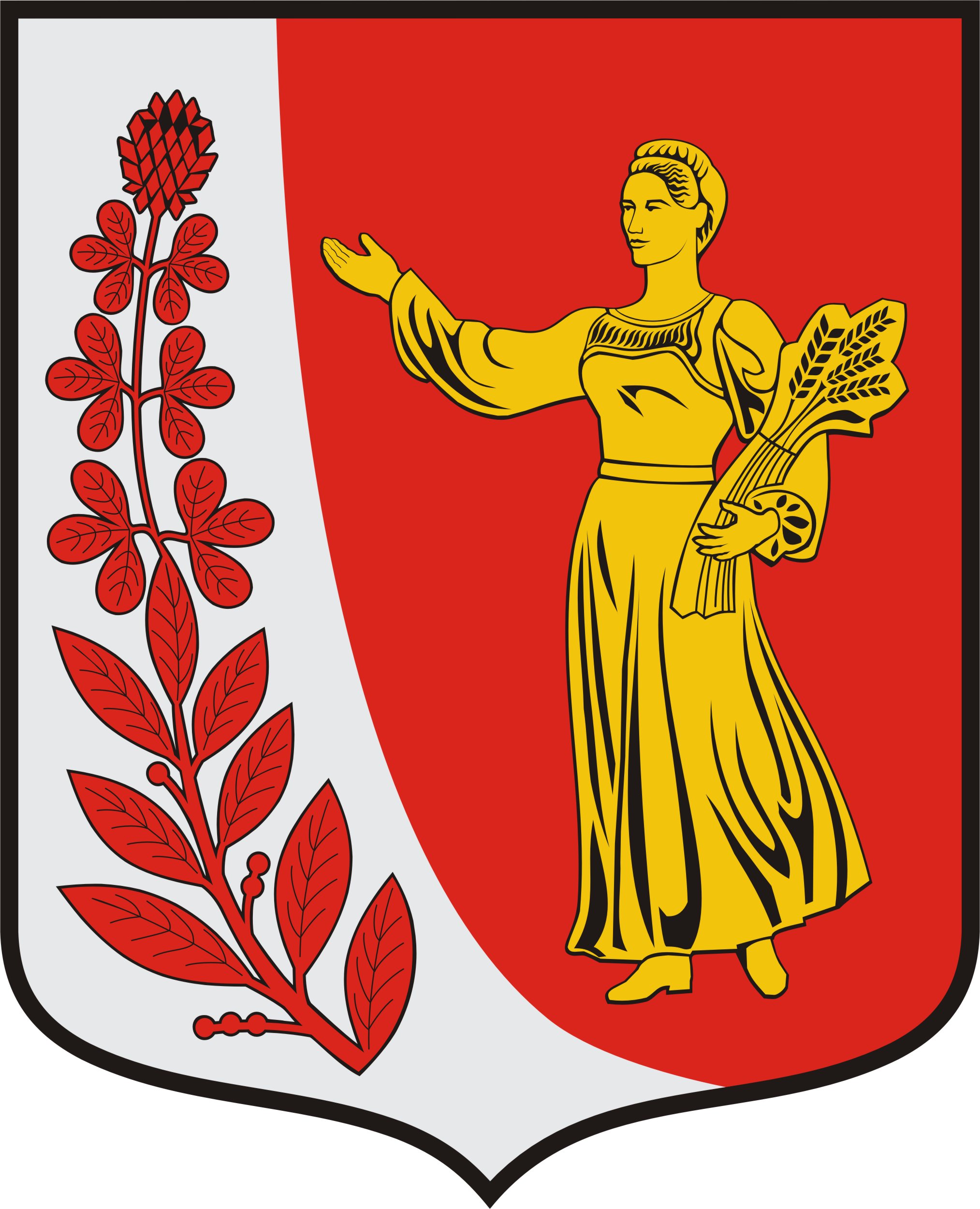 СОВЕТ ДЕПУТАТОВ                                    МУНИЦИПАЛЬНОГО ОБРАЗОВАНИЯ «ПУДОМЯГСКОЕ СЕЛЬСКОЕ ПОСЕЛЕНИЕ» ГАТЧИНСКОГО МУНИЦИПАЛЬНОГО РАЙОНА ЛЕНИНГРАДСКОЙ ОБЛАСТИР Е Ш Е Н И Е                                                      от 04.09.2019  года                                                                                № 294О внесении изменений в Решение Совета депутатов от 19.11.2015 года  № 67   «Об установлении на территории  МО "Пудомягское сельское поселение» Гатчинского муниципального района Ленинградской области налога на имущество физических лиц"Рассмотрев Протест Гатчинской городской прокуратуры от 15.05.2019 года №7-68-2019, в соответствии с Налоговым кодексом Российской Федерации, Федеральным законом от 06.10.2003 № 131-ФЗ «Об общих принципах организации местного самоуправления в Российской Федерации, Уставом муниципального образования Пудомягского сельского поселения, Совет депутатов Пудомягского сельского поселения,                                                            РЕШИЛ:	1. Внести изменения в Решение Совета депутатов от 19.11.2015 года   № 67   «Об установлении на территории МО "Пудомягское сельское поселение» Гатчинского муниципального района Ленинградской области налога на имущество физических лиц" и читать в следующей редакции:	1.1. Изложить  п.2.1 указанного решения в следующей редакции:"Объектами налогообложения является расположенное в пределах муниципального образования "Пудомягское сельское поселение" Гатчинского муниципального района Ленинградской области следующее имущество:1) жилой дом;2) квартира, комната;3) гараж, машино-место;4) единый недвижимый комплекс;5) объект незавершенного строительства;6) иное здание, строение, сооружение, помещение."	1.2. Изложить  п.4.1  указанного решения в следующей редакции:"Налоговая база в отношении квартиры определяется как её кадастровая стоимость, уменьшенная на величину кадастровой стоимости 20 квадратных метров общей площади этой квартиры, части жилого дома."	1.3. Изложить  п.4.2  указанного решения в следующей редакции:"Налоговая база в отношении комнаты определяется как её кадастровая стоимость, уменьшенная на величину кадастровой стоимости 10 квадратных метров общей площади этой комнаты, части квартиры."	1.3. Изложить  п.6  указанного решения в следующей редакции:"На территории МО "Пудомягское сельское поселение" Гатчинского муниципального района Ленинградской области устанавливаются следующие ставки налога на имущество физических лиц исходя из кадастровой стоимости объекта налогообложения:2. Настоящее Решение подлежит официальному опубликованию в газете «Гатчинская	 правда», размещению на официальном сайте Пудомягского сельского поселения и вступает в силу после опубликования.
Глава Пудомягского сельского поселения 					    Л.И. БуяноваОбъект налогообложенияСтавканалога наимуществофизических лиц,проценты (%)Дома, указанные в главе 32 Налогового кодекса РФ0,1Квартиры, части квартир, комнаты0,1Объекты незавершенного строительства в случае, если проектируемым назначением таких объектов является жилой дом0,1Единые недвижимые комплексы, в состав которых входит хотя бы одно жилое помещение (жилой дом)0,1Гаражи и машино - места0,1Хозяйственные строения или сооружения, площадь каждого из которых не менее 50 квадратных метров и которые расположены на земельных участках, представленных для ведения личного подсобного хозяйства, дачного хозяйства, огородничества, садоводства или индивидуального жилищного строительства0,1Объекты налогообложения, включенные в перечень, определяемый в соответствии с пунктом 7 статьи 378.2 Налогового кодекса РФ, в отношении объектов налогообложения, предусмотренных абзацем вторым пункта 10 статьи 378.2 Налогового кодекса РФ, а также в отношении объектов налогообложения, кадастровая стоимость каждого из которых превышает 300 миллионов рублей2,0Прочие объекты налогообложения0,5